IN THE  HIGH COURT OF NAMIBIA (TO THE SUPREME COURT OF  NAMIBIA)The issue for determination is therefore whether the Court a quo exercised its discretion in terms of s 168 of the CPA judiciously.In the court below the reasons applicant advanced in support of its application for a further postponement  were that:o Negotiations between the Namibian and South  African  governments  were  still ongoing for the attendance of the two foreign witnesses. Reasons for the delay as per the State prosecutor were that the witnesses stated they would only testify (a) if the State were to pay for a business class flight ticket in respect of the one witness and (b) would put up the second witness and his family in a five star hotel during his stay  in Namibia.o		With regards to the Investigating Officer (the 1/0  ), it was stated that the 1/0 wasstill ill as he was previously booked off for sick leave and therefor unable to attend court.It should be mentioned that the prosecutor failed to produce a medical certificate on both occasions explaining why the 1/0 was unable to attend court, despite him having been issued with a medical  certificate.From the record of proceedings it is evident that the State did not lead evidence in support of the application  and merely placed the facts stated on  record.The court a quo refused to further postpone the matter and deemed the State case to be closed. The reason the court a quo gave were that the State witnesseswere trying to keep the Court hostage. In addition, the witnesses were subpoenaed, despite that, they failed to appear before the Court. With regards to the 1/0 the magistrate stated that if he  had any interest in the matter he could have sent somebody to come and apply for a postponement on his behalf. Therefore, the court below found that the State 's application was not a proper application and the respondent would be prejudiced by a further postponement.In the circumstancesthe State should have made a substantive application for postponement so that they could prove the allegations raised in court and satisfy the trial court that it was necessary or expedient to adjourn the proceedings. Moreover where the accused is faced with serious charges. The court had not been informed of   any progress23•HC-MD-CRI-APP-SLA-2017/00030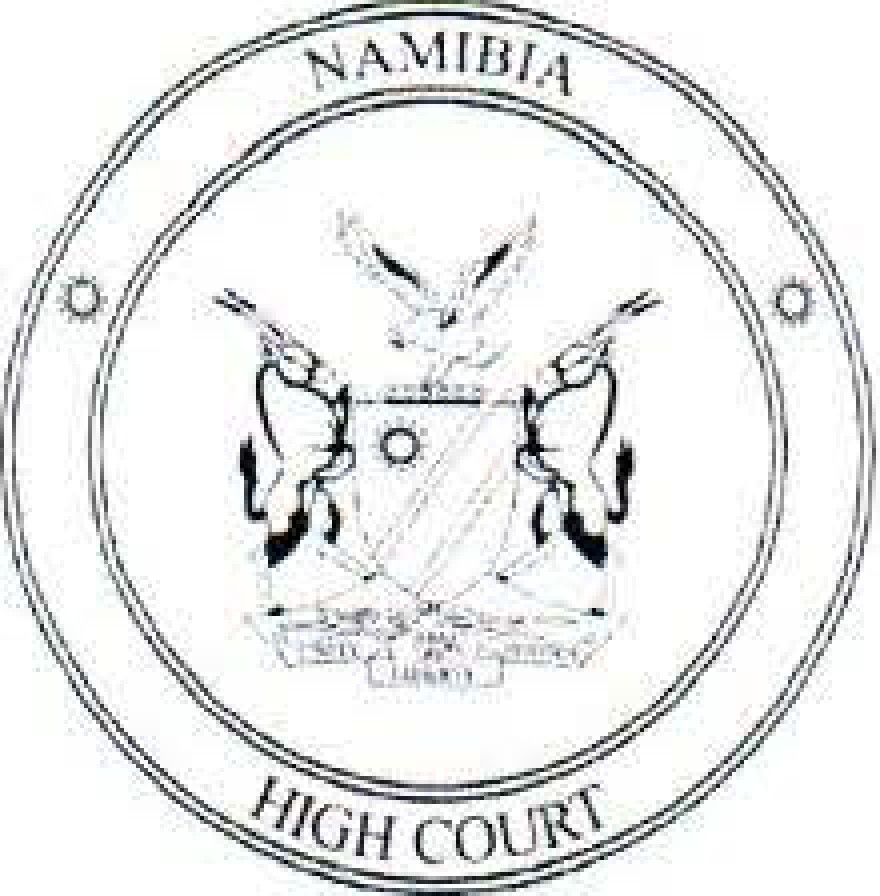 IN THE HIGH COURT OF NAMIBIA, MAIN   DIVISION,HELD  AT WINDHOEKON FRIDAY, THE 18th DAY OF MAY 2018 BEFORE  THE  HONOURABLE  JUSTICE LIEBENBERGIn the matter  between:THE STATEandJOHANNES LUDWIG BURGERAPPLICANTRESPONDENTCOURT ORDERHaving read the Applicat ion (in chambers  in terms of section 310(1)  of the Criminal Procedure  Act  51 of 1977) in case  no HC-MD-CRI-APP-S LA-2017 /00030  and other  documents  filed of record:IT IS HEREBY ORDERED THAT:The application for leave to appeal is refused.BY ORDER  OF THE COURT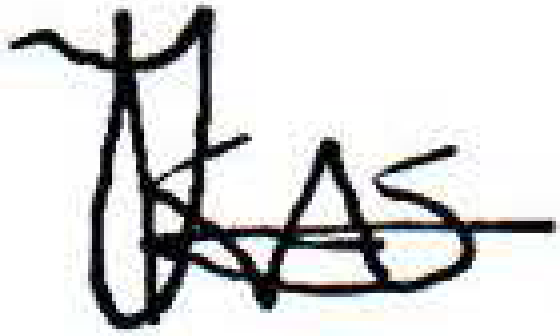 Thomas Holeinge Kasita Registrar of the High Court Main DivisionWindhoekTO:ERICK MOYOAND TO:On behalf of 1s t AppellantGovernment - Office of the Prosecutor-General High Court Building Luderitz StreetWindhoek Namibia NamibiaJohannes Ludwig Burger RespondentAND TO:Windhoek Central{Mungunda)(Magistrate Court)Case  Title:  The  State  v  Johannes  Ludwig	Case   No.:	HC-MD-CRI-APR-SLABurger	2017/00030 NAHCMD 133 (18 May  2018)Division of Court:Main DivisionHeard/tried before: Liebenberg J	Date  of hearing/Judgment:18May2017Result on merits (attach  order):The application for leave to appeal is  refused.The order:See order generated  by the e-justice system.Reasons  for decision (to be completed by the Judge):The State seeks leave in terms of section 310 (1) of the Criminal Procedure Act, Act 51 of 1977, as amended ('the CPA') against the court a quo's decision to discharge the respondent in terms of s 174 of the CPA. The State 's grounds of appeal are mainly premised on the decision of the Court a quo refusing to grant a further postponement.Section 168 of the CPA reads as  follows:'A court before which criminal proceedings are pending, may from time to time during such proceedings, if the court deems it necessary or expedient, adjourn the proceedings to any date on the terms which to the court may seem proper and which are not inconsistent with any provision of this Act'.In addition the  court  in S  v Acheson 1991 NR 1 (HC)  at 88-C  stated that:  'an  adjournment  of a criminal trial is not to be had for the asking. It must be motivated in terms of the Criminal Procedure  Act on the grounds  that it would  be necessary  or  expedient  to do   so'.made by the State in securing the attendance of its witnesses at court, and what the prospects are of doing so within a reasonable time. This was particularly necessary where the two witnesses from South Africa indicated their unwillingness to come to Namibia and had set unreasonable conditions .In the premise I am satisfied that the court a quo judiciously exercised its discretion in terms of  s 168 and that there are no prospects of success on   appeal.In the resu t, the application for leave to appeal is refused .made by the State in securing the attendance of its witnesses at court, and what the prospects are of doing so within a reasonable time. This was particularly necessary where the two witnesses from South Africa indicated their unwillingness to come to Namibia and had set unreasonable conditions .In the premise I am satisfied that the court a quo judiciously exercised its discretion in terms of  s 168 and that there are no prospects of success on   appeal.In the resu t, the application for leave to appeal is refused .made by the State in securing the attendance of its witnesses at court, and what the prospects are of doing so within a reasonable time. This was particularly necessary where the two witnesses from South Africa indicated their unwillingness to come to Namibia and had set unreasonable conditions .In the premise I am satisfied that the court a quo judiciously exercised its discretion in terms of  s 168 and that there are no prospects of success on   appeal.In the resu t, the application for leave to appeal is refused .made by the State in securing the attendance of its witnesses at court, and what the prospects are of doing so within a reasonable time. This was particularly necessary where the two witnesses from South Africa indicated their unwillingness to come to Namibia and had set unreasonable conditions .In the premise I am satisfied that the court a quo judiciously exercised its discretion in terms of  s 168 and that there are no prospects of success on   appeal.In the resu t, the application for leave to appeal is refused .made by the State in securing the attendance of its witnesses at court, and what the prospects are of doing so within a reasonable time. This was particularly necessary where the two witnesses from South Africa indicated their unwillingness to come to Namibia and had set unreasonable conditions .In the premise I am satisfied that the court a quo judiciously exercised its discretion in terms of  s 168 and that there are no prospects of success on   appeal.In the resu t, the application for leave to appeal is refused .made by the State in securing the attendance of its witnesses at court, and what the prospects are of doing so within a reasonable time. This was particularly necessary where the two witnesses from South Africa indicated their unwillingness to come to Namibia and had set unreasonable conditions .In the premise I am satisfied that the court a quo judiciously exercised its discretion in terms of  s 168 and that there are no prospects of success on   appeal.In the resu t, the application for leave to appeal is refused .Judge's sig_nat \,lre://Judge's sig_nat \,lre://Judge's sig_nat \,lre://Judge's sig_nat \,lre://Judge's sig_nat \,lre://Note to the parties:/'//c:/i·	'/	,    '   ?.'tThe reason(s) hereby provided should be lodged other with any Petition made to the Chief Justice of the Supreme Court ._,.( ---/)  \	://(	_/Counsel:Counsel:Mr MoyaMr MoyaMr MoyaMr MoyaMr MoyaMr Namandje